ФЕДЕРАЛЬНОЕ ГОСУДАРСТВЕННОЕ ОБРАЗОВАТЕЛЬНОЕ УЧРЕЖДЕНИЕ ВЫСШЕГО ОБРАЗОВАНИЯ «ФИНАНСОВЫЙ УНИВЕРСИТЕТ ПРИ ПРАВИТЕЛЬСТВЕ РОССИЙСКОЙ ФЕДЕРАЦИИ»Кафедра «Государственное и муниципальное управление»СТУДЕНЧЕСКИЙ НАУЧНЫЙ КРУЖОК«Территория регионального развития»НАУЧНЫЙ РУКОВОДИТЕЛЬ: д.э.н., профессор РождественскаяИрина Андреевна, к.э.н., доцент Барменкова Наталья АлексеевнаПРЕДСЕДАТЕЛЬ:Амирджанян Инга Геннадиевна, ГМУ20-1СЕКРЕТАРЬ:Керейтова Эмине Энверовна, ГМУ20-1МОСКВА 2022Протокол № 2заседания студенческого научного кружка «Территория регионального развития»от «10» ноября 2022 годаПрисутствовали: 11 человекНАУЧНЫЕ РУКОВОДИТЕЛИ:д.э.н., профессор Рождественская Ирина Андреевна,к.э.н., доцент Барменкова Наталья АлексеевнаСтуденты ГМУ 19-1: Марков М.ОСтуденты ГМУ19-5: Ватутин А.А Студенты ГМУ19-6: Манучарян Л.ССтуденты ГМУ20-1: Амирджанян И.Г, Керейтова Э.Э., Бориев И.З, Студенты ГМУ20-3: Серебренников И.Ю , Снеговая.Н.ИСтуденты  ГМУ19-2: Гнедкова МиленаПовестка дня:Круглый стол с выпускниками факультета “Высшая школа управления” Финансового университета при Правительстве РФ по специальности “Государственное и муниципальное управление”.О проведении Финансовым университетом при Правительстве РФ Форумов 18 ноября и 22-23 ноября 2022 года.Об изменениях в административно-территориальном устройстве Российской Федерации.Об участии членов научного студенческого кружка в работе научно-практических конференций в декабре 2022 года.По первому вопросу:1.Слушали:Кондрашову Ксению выпускницу факультета “Высшая школа управления” Финансового университета при Правительстве РФ по специальности “Государственное и муниципальное управление” о практике ее обучения в университете, о карьерном росте после окончания бакалавриата и магистратуры в Финуниверситете.Постановили:Полученную информацию принять к сведению.По второму вопросу:2. Слушали:К.э.н., доцента Барменкову Н.А о проведении Форумов Финансового университета в ноябре 2022.II Всероссийский форум 18 ноября 2022 года «Цифровая трансформация экономики и социальной сферы регионов и муниципалитетов, поддержка управленческих программ».     VII Международный форум Финуниверситета 22-23 ноября 2022 года «Экономические бои без правил: рецепты и победы»Постановили:Рекомендовать членам кружка принять участие в работе Форумов.По третьему вопросу:3.Слушали: Студентку 4 курса Финуниверситета Гнедкову Милену об изменениях в административно-территориальном устройстве Российской Федерации. Постановили:Принять к сведению данную информацию.По четвертому вопросу: 4. Слушали:К.э.н., доцента Барменкову Н.А об участии членов научного студенческого кружка в конференциях, которые будут проводиться кафедрой в декабре 2022 года.VIII-я Международная научно-практическая конференциия 8 декабря 2022 года  «Актуальные проблемы и перспективы развития государственного и муниципального управления» ПОСТАНОВИЛИ:Довести данную информацию до всех членов научного кружка и рекомендовать им принять участие в конференции.Подготовить тематику, тезисы выступления с презентацией и представить научным руководителям на проверку не позднее 25 ноября 2022 года.Необходимо также подать заявку для участия в конференции до 1 декабря 2022 года.Научный руководитель:			д.э.н. проф. Рождественская И.А.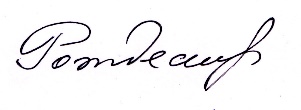 к.э.н. доцент Барменкова Н.А.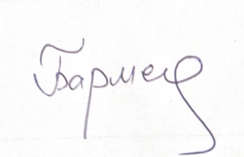 Председатель:                                                                             Амирджанян И.Г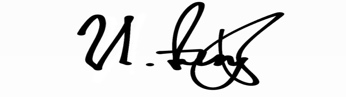 Секретарь:					                                   Керейтова Э.Э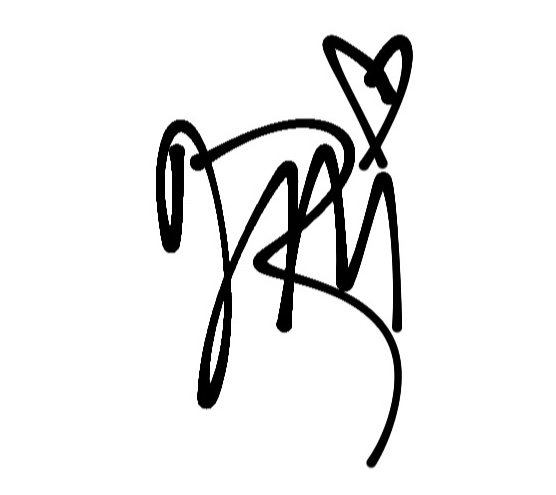 